Publicado en Collado Villalba el 08/02/2021 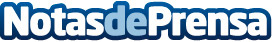 Mahalo Poké crecerá en 2021 con franquicias sin canon de entrada y un modelo de negocio 'anticovid'La firma de comida saludable busca así facilitar una rápida recuperación del capital invertido. Los franquiciados cuentan con una infraestructura especializada para el modelo delivery y takeawayDatos de contacto:Mahalo Pokéwww.mahalopoke.es958104818Nota de prensa publicada en: https://www.notasdeprensa.es/mahalo-poke-crecera-en-2021-con-franquicias Categorias: Franquicias País Vasco Galicia Asturias Castilla y León Restauración http://www.notasdeprensa.es